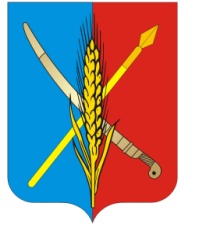 АДМИНИСТРАЦИЯВасильево-Ханжоновского сельского поселенияНеклиновского района Ростовской областиПОСТАНОВЛЕНИЕ"16" января 2015г.   	       № 2/1                 с. Васильево-ХанжоновкаВ соответствии с решением Собрания депутатов Васильево-Ханжоновского сельского поселения от 26.12.2014г. №90 "О внесении изменений в решение Собрания депутатов от 17.12.2013 г № 51 "О бюджете Васильево-Ханжоновского сельского поселения Неклиновского района на 2014 год и плановый период 2015 и 2016 годов", ПОСТАНОВЛЯЮ:1. Приложение к муниципальной программе Васильево-Ханжоновского сельского поселения «Обеспечение общественного порядка и противодействие преступности»  изложить в  редакции, согласно данного постановления.2. Настоящее постановление вступает в силу со дня опубликования. 3. Контроль за исполнением настоящего постановления оставляю за собой.Глава Васильево-Ханжоновского сельского поселения                          	        	         	                       С.Н. ЗацарнаяПостановление вносит  сектор экономики и  финансовАдминистрации Васильево-Ханжоновского сельского поселенияПриложение к Постановлению Администрации Васильево-Ханжоновского сельского поселения № 2/1 от "16" января 2015г.МУНИЦИПАЛЬНАЯ ПРОГРАММА «ОБЕСПЕЧЕНИЕ ОБЩЕСТВЕННОГО ПОРЯДКА И ПРОТИВОДЕЙСТВИЕ ПРЕСТУПНОСТИ»ПАСПОРТмуниципальной программы Васильево-Ханжоновского сельского поселения «Обеспечение общественного порядка и противодействие преступности» Раздел 1Общая характеристика текущего состояния обеспечения общественного порядка и противодействия преступности в Васильево-Ханжоновском сельском поселенииВ целях формирования на территории Васильево-Ханжоновскогосельского поселения эффективной многоуровневой системы профилактики правонарушений существует необходимость принятия муниципальной  программы, которая позволит реализовать комплекс объединенных единым замыслом адекватных мер по локализации причин и условий, способствующих совершению правонарушений, воздействию на граждан в направлении формирования их законопослушного поведения и правового воспитания, профилактики правонарушений.  В сельском поселении ведется целенаправленная работа по повышению безопасности граждан. Много сил предпринимается по снижению уровня преступности, предупреждению террористической деятельности, проявлением различных форм экстремизма, социальных конфликтов и других правонарушений. В условиях экономического кризиса на криминальную обстановку в сельском поселении серьезное влияние оказывают преступления, совершенные лицами, не имеющими постоянного источника дохода и не занятые общественно полезной деятельностью.  Несмотря на принимаемые меры, остается проблема с подростковой преступностью. Криминальная обстановка в подростковой среде требует принятия эффективных мер, направленных на усиление социальной профилактики правонарушений несовершеннолетних. В этой связи особое значение отводится профилактической работе, проводимой среди несовершеннолетних. 
Организация спортивной, досуговой работы по месту жительства несовершеннолетних и молодежи, пропаганда нравственных, семейных ценностей и здорового образа жизни должны положительно сказаться на снижении правонарушений среди данной категории граждан.  Большое значение в этой деятельности отводится работе общественных формирований: добровольной народной дружине, которые своей деятельностью оказывают помощь и содействие правоохранительным органам в охране общественного порядка, при работе с несовершеннолетними и молодежью и др. 
В связи с этим возникла необходимость реализации комплексной системы мер целевого воздействия на криминогенные факторы. Требуется координация действий правоохранительных органов, заинтересованных служб и населения сельского в предупреждении и ликвидации условий для роста преступности. Сложившаяся ситуация в сельском поселении требует разработки и реализации долгосрочных мер, направленных на решение задач повышения защищенности населения сельского поселения, которые на современном этапе являются наиболее приоритетными. При этом проблема безопасности населения в сельском поселении должна решаться программными методами. 
Раздел 2Цели, задачи и показатели (индикаторы), основные ожидаемые конечные результаты, сроки и этапы реализации муниципальной программыОсновной целью Программы является формирование эффективной многоуровневой системы профилактики правонарушений на территории Васильево-Ханжоновского сельского поселения. 
Для достижения поставленной цели реализация мероприятий Программы будет направлена на решение следующих основных задач: - совершенствование профилактики преступлений и иных правонарушений среди несовершеннолетних и молодежи;  - сведение к минимуму проявлений терроризма и экстремизма на территории Васильево-Ханжоновского сельского поселения;- проведение воспитательной, пропагандистской работы с населением Васильево-Ханжоновского сельского поселения, направленной на предупреждение террористической и экстремистской деятельности;- создание системы противодействия коррупции.В качестве целевых показателей реализации Программы используются следующие показатели: 
- увеличение количества населения, вовлеченного в работу общественных организаций по предупреждению правонарушений и охраны общественного порядка к 2020 году до 28 человек; 
- увеличить численность несовершеннолетних и молодежи, вовлеченных в воспитательные, просветительские мероприятия, направленные на профилактику правонарушений к 2020 году – до 100 человек.Реализация Программы рассчитана с 2014 по 2020 годы, в течение которых предусматривается: 
- снижение риска совершения террористических актов, снижение масштабов негативных последствий террористических актов;- повышение антитеррористической защищенности объектов и населения;- создание эффективной системы противодействия коррупции; - увеличение количества населения, вовлеченного в работу общественных организаций по предупреждению правонарушений и охраны общественного порядка; - увеличение численности несовершеннолетних и молодежи, вовлеченных в воспитательные, просветительские мероприятия, направленные на профилактику правонарушений.Раздел 3Обоснование выделения подпрограмм муниципальной программы, обобщенная характеристика основных мероприятий и мероприятий Состав подпрограмм определен исходя из состава задач муниципальной программы, решение которых необходимо для реализации муниципальной программы.Решение задач муниципальной программы реализуется посредством выполнения соответствующих им подпрограмм муниципальной программы:Противодействие коррупции, профилактика эктремизма и терроризма в Васильево-Ханжоновском сельском поселении.Раздел 4Информация по ресурсному обеспечению муниципальной программыОбъем финансового обеспечения реализации муниципальной программы за 2014-2020 годы -  150,0 тыс. рублей, в том числе: 2014 год – 0,0 тыс. рублей;2015 год – 0,0 тыс. рублей;	      	2018 год – 30,0 тыс. рублей;2016 год – 0,0 тыс. рублей;		2019 год – 50,0 тыс. рублей;2017 год – 20,0 тыс. рублей;		2020 год – 50,0 тыс. рублей.	Ресурсное обеспечение муниципальной программы осуществляется за счет средств местного бюджета. Объем бюджетных ассигнований на финансовое обеспечение реализации муниципальной программы утверждается решением о бюджете сельского поселения на очередной финансовый год и плановый период.Муниципальная программа подлежит приведению в соответствие:с решением о бюджете сельского поселения на очередной финансовый год и на плановый период не позднее двух месяцев со дня вступления его в силу;с решением о внесении изменений в решение о бюджете сельского поселения на текущий финансовый год и на плановый период не позднее одного месяца со дня вступления его в силу. Раздел 5Участие структурных подразделений Администрации Васильево-Ханжоновского сельского поселения в реализации муниципальной программыУчастники программы: - комиссия по вопросам местного самоуправления, связям с общественными организациями, социальной и молодежной политики, торговли, бытового обслуживания охране общественного порядка; 
- комиссия по делам несовершеннолетних и защите их прав при Администрации Васильево-Ханжоновского сельского поселения;
- общественные формирования (по согласованию) Раздел 6 Методика оценки эффективности муниципальной программыОценка эффективности Программы осуществляется в целях достижения оптимального соотношения затрат, связанных с реализацией Программы, и достигнутых результатов, а также обеспечения принципов бюджетной системы Российской Федерации: результативности и эффективности использования бюджетных средств, прозрачности, адресности и целевого характера бюджетных средств.Оценка эффективности реализации Программы осуществляется муниципальным заказчиком Программы – Администрацией Васильево-Ханжоновского сельского поселения ежегодно в течение всего срока ее реализации.Для оценки эффективности реализации Программы используются показатели результативности (целевые индикаторы), которые отражают выполнение мероприятий по направлениям Программы.Оценка эффективности реализации Программы производится путем сопоставления фактически достигнутых показателей с целевыми индикаторами.Эффективность реализации Программы оценивается как отношение фактически достигнутых результатов к целевым индикаторам, утвержденным Программой, по следующей формуле:                              Есоц=[(SUM(lf1-5/lp1-5))/5]*100%	где Есоц  - эффективность реализации Программы;    If1-5    - фактический   индикатор,   достигнутый   в   ходе   реализации Программы;    Ip1-5   - индикатор, утвержденный Программой;    5 - количество индикаторов Программы.Общий экономический эффект от реализации Программы будет достигнут за счет увеличения доходов отдельных категорий населения Васильево-Ханжоновского сельского поселения. Социальная эффективность реализации мероприятий Программы будет выражена в улучшении качества жизни отдельных категорий населения Васильево-Ханжоновского сельского поселения путем предоставления мер социальной поддержки своевременно и в полном объеме.                                                                                Раздел 7Порядок взаимодействия ответственных исполнителей, соисполнителей, участников муниципальной программыЗаказчиком Программы является Администрация Васильево-Ханжоновского сельского поселения. Администрация Васильево-Ханжоновского сельского поселения обеспечивает в ходе реализации Программы координацию деятельности исполнителей по выполнению намеченных мероприятий.Реализация Программы осуществляется на основе условий, порядка и правил, утвержденных федеральными и областными нормативными правовыми актами.Администрация Васильево-Ханжоновского сельского поселения с учетом выделенных на реализацию Программы средств ежегодно уточняет целевые показатели и затраты по программным мероприятиям, механизм реализации Программы, состав исполнителей в докладах о результатах и основных направлениях деятельности главных распорядителей средств местного бюджета в установленном порядке.Управление Программой включает в себя:оценку эффективности реализации разделов Программы;обобщение отчетных материалов, подготовку и представление
в установленном порядке отчетов о ходе реализации Программы.
Отчет о реализации Программы должен содержать:сведения о результатах реализации Программы за отчетный период;общий объем фактически произведенных расходов, всего и в том числе
по источникам финансирования;сведения о соответствии результатов фактическим затратам на реализацию Программы;сведения о соответствии фактических показателей реализации Программы показателям, установленным докладами о результативности;информацию о ходе и полноте выполнения программных мероприятий;оценку эффективности результатов реализации Программы.По Программе, срок реализации которой завершается в отчетном году, ответственный исполнитель подготавливает и представляет отчет о ходе работ
по Программе и эффективности использования финансовых средств за весь период ее реализации на рассмотрение Администрации Васильево-Ханжоновского сельского поселения в установленном порядке.Отчеты о ходе реализации Программы по результатам за год и за весь период действия подлежат утверждению постановлением Администрации Васильево-Ханжоновского сельского поселения в соответствии с Регламентом Администрации Васильево-Ханжоновского сельского поселения.Контроль за ходом реализации Программы осуществляет по итогам каждого года Администрация Васильево-Ханжоновского сельского поселения в соответствии с ее полномочиями, установленными федеральным и областным законодательством.Подпрограмма  «Противодействие коррупции, профилактика эктремизма и терроризма в Васильево-Ханжоновском сельском поселении» муниципальной программы «Обеспечение общественного порядка и противодействие преступности»ПАСПОРТподпрограммы «Противодействие коррупции, профилактика экстремизма и терроризма в Васильево-Ханжоновском сельском поселении»Раздел 1. Характеристика сферы реализации подпрограммыВ целях формирования на территории Васильево-Ханжоновскогосельского поселения эффективной многоуровневой системы профилактики правонарушений и угроз террористического акта существует необходимость принятия муниципальной  программы, которая позволит реализовать комплекс объединенных единым замыслом адекватных мер по локализации причин и условий, способствующих совершению правонарушений и террористических актов, воздействию на граждан в направлении формирования их законопослушного поведения и правового воспитания, профилактики правонарушений и противодействия экстремизму и терроризму.  В сельском поселении ведется целенаправленная работа по повышению безопасности граждан. Много сил предпринимается по снижению уровня преступности, предупреждению террористической деятельности, проявлением различных форм экстремизма, социальных конфликтов и других правонарушений. В условиях экономического кризиса на криминальную обстановку в сельском поселении серьезное влияние оказывают преступления, совершенные лицами, не имеющими постоянного источника дохода и не занятые общественно полезной деятельностью.  Несмотря на принимаемые меры, остается проблема с подростковой преступностью. Криминальная обстановка в подростковой среде требует принятия эффективных мер, направленных на усиление социальной профилактики правонарушений несовершеннолетних. В этой связи особое значение отводится профилактической работе, проводимой среди несовершеннолетних. Организация спортивной, досуговой работы по месту жительства несовершеннолетних и молодежи, пропаганда нравственных, семейных ценностей и здорового образа жизни должны положительно сказаться на снижении правонарушений среди данной категории граждан.  Большое значение в этой деятельности отводится работе общественных формирований: добровольной народной дружине, которые своей деятельностью оказывают помощь и содействие правоохранительным органам в охране общественного порядка, при работе с несовершеннолетними и молодежью и др. 
В связи с этим возникла необходимость реализации комплексной системы мер целевого воздействия на криминогенные факторы. Требуется координация действий правоохранительных органов, заинтересованных служб и населения сельского в предупреждении и ликвидации условий для роста преступности. Сложившаяся ситуация в сельском поселении требует разработки и реализации долгосрочных мер, направленных на решение задач повышения защищенности населения сельского поселения, которые на современном этапе являются наиболее приоритетными. При этом проблема безопасности населения в сельском поселении должна решаться программными методами. Коррупция, являясь неизбежным следствием избыточного администрирования со стороны государственных, муниципальных служащих, получила широкое распространение, приобрела массовый, системный характер и высокую общественную опасность. Подменяя публично-правовые решения и действия коррупционными отношениями, основанными на удовлетворении в обход закона частных противоправных интересов, она оказывает разрушительное воздействие на структуры власти и управления, становится существенным тормозом экономического и социального развития, препятствует успешной реализации приоритетных национальных проектов.Высокая степень опасности коррупции обусловлена тем, что коррупционные проявления получили распространение в социальной среде и большинство членов общества научилось относиться к ним как к негативному, но привычному и не вызывающему публичного порицания явлению.Согласно положениям Концепции административной реформы в Российской Федерации в 2006 – 2008 годах, утвержденной распоряжением Правительства Российской Федерации от 25.10.2005 N 1789-р, необходимым условием для достижения заявленных в административной реформе целей является ликвидация коррупции в органах государственной и муниципальной власти, которая стала важнейшей проблемой, препятствующей повышению эффективности государственного и муниципального управления.Вместе с тем борьба с коррупцией не может сводиться только к привлечению к ответственности лиц, виновных в коррупционных преступлениях, и к кратковременным кампаниям по решению частных вопросов. Она должна включать хорошо продуманную и просчитанную систему разноплановых усилий, сориентированных не менее чем на среднесрочную перспективу и осуществляемых множеством субъектов антикоррупционной деятельности.Все это обусловливает острую необходимость решения проблемы противодействия коррупции программно-целевым методом, что позволит обеспечить должную целеустремленность и организованность, наступательность и последовательность антикоррупционных мер, адекватную оценку их эффективности и контроль за результатами.Антикоррупционная политика Васильево-Ханжоновского сельского поселения представляет собой целенаправленную деятельность по устранению причин и условий, порождающих коррупцию, важной составной частью которой является настоящая целевая программа.Разработка и внедрение правовых, организационных и иных механизмов противодействия коррупции в Васильево-Ханжоновском сельском поселении являются необходимыми элементами реализации административной реформы на местном уровне.Необходимость принятия Программы вызвана тем, что коррупционная обстановка продолжает оставаться сложной. Растет интерес криминальных структур к наиболее доходным отраслям экономики. Коррупция как социальный процесс носит латентный (скрытый) характер, поэтому объективно оценить ее уровень без серьезных и масштабных социологических исследований и антикоррупционного мониторинга практически невозможно.Поскольку коррупция может проявляться при доступе (отсутствии доступа) к определенной информации, возникает необходимость совершенствовать технологию доступа общественности к информационным потокам. Решить эту проблему возможно только в результате последовательной, системной, комплексной работы по разработке и внедрению новых правовых, организационных, информационных и иных механизмов противодействия коррупции. Раздел 2. Цели, задачи и показатели (индикаторы), основные ожидаемые конечные результаты, сроки и этапы реализации подпрограммыОсновными целями Программы являются:- совершенствование системы профилактических мер антитеррористической и антиэкстремистской направленности;- предупреждение террористических и экстремистских проявлений на территории Васильево-Ханжоновского сельского поселения;- укрепление межнационального согласия, достижение взаимопонимания и взаимного уважения в вопросах межэтнического и межкультурного сотрудничества;- улучшение качества жизни посредством обеспечения условий для улучшения личной безопасности жителей Васильево-Ханжоновского сельского поселения путем реализации полномочий Администрации Васильево-Ханжоновского сельского поселения по поддержки граждан, общественных объединений, участвующих в профилактике терроризма и экстремизма.- осуществление мероприятий по противодействию коррупции в Васильево-Ханжоновском сельском поселении, обеспечение защиты прав и законных интересов жителей поселения.Достижение основных целей Программы обеспечивается за счет решения следующих основных задач:- повышение уровня межведомственного взаимодействия по профилактике терроризма и экстремизма;- сведение к минимуму проявлений терроризма и экстремизма на территории Васильево-Ханжоновского сельского поселения;- привлечение граждан, негосударственных структур, в том числе СМИ и общественных объединений, для обеспечения максимальной эффективности деятельности по профилактике проявлений терроризма и экстремизма;- проведение воспитательной, пропагандистской работы с населением Васильево-Ханжоновского сельского поселения, направленной на предупреждение террористической и экстремистской деятельности;- совершенствование антикоррупционной нормативной базы;- создание системы противодействия коррупции;- обеспечение прозрачности работы Васильево-Ханжоновского сельского поселения.Реализация мероприятий Программы позволит:- снизить возможность совершения террористических актов на территории Васильево-Ханжоновского сельского поселения, масштабы негативных последствий террористических актов, а также будет способствовать предупреждению экстремизма, формированию представлений о безопасном поведении в экстремальных ситуациях, при угрозе террористических актов;- совершенствовать правовое регулирование в сфере противодействия коррупции на территории Васильево-Ханжоновского сельского поселения;- создать эффективную систему противодействия коррупции.Срок реализации подпрограммы – 2014-2020 годы. Этапы Раздел 3. Характеристика основных мероприятий подпрограммыМероприятия подпрограммы предусматривают комплексный подход к решению вопросов в области противодействия коррупции, профилактики эктремизма и терроризмаПеречень основных мероприятий подпрограммы приведен
в приложении № 2.Реализация мероприятий подпрограммы позволит в полном объеме обеспечить защищенность  людей от воздействий террористического характера Васильево-Ханжоновского сельского поселения. Раздел 4. Информация по ресурсному обеспечению подпрограммыВ 2015-2020 годах общий объем средств на реализацию мероприятий Программы всего  – 150,0 тыс. рублей, в том числе по годам:2014 год −  0,0 тыс. рублей;2015 год −  0,0 тыс. рублей;2016 год −  0,0 тыс. рублей;2017 год −  20,0 тыс. рублей;2018 год −  30,0 тыс. рублей;2019 год −  50,0 тыс. рублей;2020 год −  50,0 тыс. рублейПриложение №1к муниципальной программеВасильево-Ханжоновского сельского поселения«Обеспечение общественного порядка и противодействие преступности»Сведенияо показателях муниципальной программы Васильево-Ханжоновского сельского поселения Неклиновского района «Обеспечение общественного порядка и противодействие преступности»Приложение № 2к муниципальной программеВасильево-Ханжоновского сельского поселения«Обеспечение общественного порядкаи противодействие преступности»ПЕРЕЧЕНЬосновных мероприятий подпрограммы муниципальной программыВасильево-Ханжоновского сельского поселения«Обеспечение общественного порядка и противодействие преступности»Приложение 3" О внесении изменений в Постановление Администрации Васильево-Ханжоновского сельского поселения от 14.10.2013г. №44 «Об утверждении муниципальной программы Васильево-Ханжоновского сельского поселения Неклиновского района  "Обеспечение общественного порядка и противодействие преступности"Наименование муниципальной Программы Обеспечение общественного порядка и противодействие преступности Ответственный исполнитель  Программы Администрация Васильево-Ханжоновского сельского поселенияСоисполнители  Программы ОтсутствуютУчастники Программы - комиссия по вопросам местного самоуправления, связям с общественными организациями, социальной и молодежной политики, торговли, бытового обслуживания охране общественного порядка; 
- комиссия по делам несовершеннолетних и защите их прав при Администрации Васильево-Ханжоновского сельского поселения;
- общественные формирования (по согласованию) Подпрограммы Программы 1. Противодействие коррупции, профилактика эктремизма и терроризма в Васильево-Ханжоновском сельском поселении.Программно-целевые инструменты Программы - отсутствуютЦели Программы - формирование эффективной многоуровневой системы профилактики правонарушений на территории Васильево-Ханжоновскогосельского поселения.- укрепление общественного порядка, противодействие терроризму, экстремизму, коррупции.Задачи Программы - совершенствование профилактики преступлений и иных правонарушений среди несовершеннолетних и молодежи; 
- сведение к минимуму проявлений терроризма и экстремизма на территории Васильево-Ханжоновского сельского поселения;- проведение воспитательной, пропагандистской работы с населением Васильево-Ханжоновского сельского поселения, направленной на предупреждение террористической и экстремистской деятельности;- создание системы противодействия коррупции.Целевые индикаторы и показатели Программы - увеличение количества населения, вовлеченного в работу общественных организаций по предупреждению правонарушений и охраны общественного порядка.Этапы и сроки реализации  Программы 2014 - 2020 годы.Программа реализуется в один этап.Объемы финансирования Программы из бюджета поселениясредства бюджета Васильево-Ханжоновского сельского поселения в размере 150,0 тысяч рублей, в том числе:Объемы и источники финансирования уточняются при формировании бюджета Васильево-Ханжоновского сельского поселения на соответствующий период бюджетного планирования.Ожидаемые конечные результаты - снижение риска совершения террористических актов, снижение масштабов негативных последствий террористических актов;- повышение антитеррористической защищенности объектов и населения;- создание эффективной системы противодействия коррупции; - увеличение количества населения, вовлеченного в работу общественных организаций по предупреждению правонарушений и охраны общественного порядка; 
- увеличение численности несовершеннолетних и молодежи, вовлеченных в воспитательные, просветительские мероприятия, направленные на профилактику правонарушений.Наименование подпрограммы  «Противодействие коррупции, профилактика экстремизма и терроризма в Васильево-Ханжоновском сельском поселении» (далее – подпрограмма)Ответственный исполнитель подпрограммыАдминистрация Васильево-Ханжоновского сельского поселенияЦели подпрограммы- совершенствование системы профилактических мер антитеррористической и антиэкстремистской направленности;- предупреждение террористических и экстремистских проявлений на территории Васильево-Ханжоновского сельского поселения;- укрепление межнационального согласия, достижение взаимопонимания и взаимного уважения в вопросах межэтнического и межкультурного сотрудничества;- улучшение качества жизни посредством обеспечения условий для улучшения личной безопасности жителей Васильево-Ханжоновского сельского поселения путем реализации полномочий Администрации Васильево-Ханжоновского сельского поселения по поддержки граждан, общественных объединений, участвующих в профилактике терроризма и экстремизма.- осуществление мероприятий по противодействию коррупции в Васильево-Ханжоновском сельском поселении, обеспечение защиты прав и законных интересов жителей поселения.Задачи подпрограммы - повышение уровня межведомственного взаимодействия по профилактике терроризма и экстремизма;- сведение к минимуму проявлений терроризма и экстремизма на территории Васильево-Ханжоновского сельского поселения;- привлечение граждан, негосударственных структур, в том числе СМИ и общественных объединений, для обеспечения максимальной эффективности деятельности по профилактике проявлений терроризма и экстремизма;- проведение воспитательной, пропагандистской работы с населением Васильево-Ханжоновского сельского поселения, направленной на предупреждение террористической и экстремистской деятельности;- совершенствование антикоррупционной нормативной базы;- создание системы противодействия коррупции;- обеспечение прозрачности работы Васильево-Ханжоновского сельского поселения.Целевые индикаторы и показатели подпрограммы отсутствуютЭтапы и сроки реализации подпрограммы 2014 – 2020 годы.Этапы реализации подпрограммы не выделяютсяРесурсное обеспечение подпрограммы общий объем финансирования подпрограммы за счет средств местного бюджета составляет 150,0 тыс. рублей:в 2014 году – 0,0 тыс. рублей;в 2015 году – 0,0 тыс. рублей;в 2016 году – 0,0 тыс. рублей;в 2017 году – 20,0 тыс. рублей;в 2018 году – 30,0 тыс. рублей;в 2019 году – 50,0 тыс. рублей;в 2020 году – 50,0 тыс. рублейОжидаемые результаты реализации подпрограммы Формирование представлений о безопасном поведении в экстремальных ситуациях, при угрозе террористических актов;снижение риска совершения террористических актов, снижение масштабов негативных последствий террористических актов;повышение антитеррористической защищенности объектов и населения;обеспечение безопасности жизнедеятельности граждан;совершенствование правового регулирования в сфере противодействия коррупции на территории Васильево-Ханжоновского сельского поселения;создание эффективной системы противодействия коррупции;проведение антикоррупционных экспертиз нормативных правовых актов органов местного самоуправления муниципального образования «Васильево-Ханжоновское сельское поселение и их проектов№п/пНаименование индикатораЕдиницаизмеренияПоказатели по годамПоказатели по годамПоказатели по годамПоказатели по годамПоказатели по годамПоказатели по годамПоказатели по годамПоказатели по годам№п/пНаименование индикатораЕдиницаизмерения201320142015201620172018201920201увеличение количества населения, вовлеченного в работу общественных организаций по предупреждению правонарушений и охраны общественного порядка; 
- увеличить численность несовершеннолетних и молодежи, вовлеченных в воспитательные, просветительские мероприятия, направленные на профилактику правонарушений человек57912152024282.увеличение численность несовершеннолетних и молодежи, вовлеченных в воспитательные, просветительские мероприятия, направленные на профилактику правонарушенийчеловек20223040506080100№ п/пНомер и наименование основного мероприятияОтветственный исполнитель,участник,СрокСрокОжидаемыйнепосредственныйрезультат
(краткое описание)Последствия не реализации основного мероприятияСвязь с показателями муниципальной программы (подпрограммы)№ п/пНомер и наименование основного мероприятияОтветственный исполнитель,участник,началареализацииокончания реализацииОжидаемыйнепосредственныйрезультат
(краткое описание)Последствия не реализации основного мероприятияСвязь с показателями муниципальной программы (подпрограммы)123445678Подпрограмма 1. «Противодействие коррупции, профилактика экстремизма и терроризма в Васильево-Ханжоновском сельском поселении»Подпрограмма 1. «Противодействие коррупции, профилактика экстремизма и терроризма в Васильево-Ханжоновском сельском поселении»Подпрограмма 1. «Противодействие коррупции, профилактика экстремизма и терроризма в Васильево-Ханжоновском сельском поселении»Подпрограмма 1. «Противодействие коррупции, профилактика экстремизма и терроризма в Васильево-Ханжоновском сельском поселении»Подпрограмма 1. «Противодействие коррупции, профилактика экстремизма и терроризма в Васильево-Ханжоновском сельском поселении»Подпрограмма 1. «Противодействие коррупции, профилактика экстремизма и терроризма в Васильево-Ханжоновском сельском поселении»Подпрограмма 1. «Противодействие коррупции, профилактика экстремизма и терроризма в Васильево-Ханжоновском сельском поселении»Подпрограмма 1. «Противодействие коррупции, профилактика экстремизма и терроризма в Васильево-Ханжоновском сельском поселении»1.1.1. Информирование жителей о тактике действий при угрозе возникновения террористических актов, посредством размещения информации на стендах администрации и в «Памятках», а также «Вестнике Ханжоновского поселения»АдминистрацияВасильево-Ханжоновского сельского поселенияАдминистрацияВасильево-Ханжоновского сельского поселения01 января2015 г.31 декабря 2020 г.Комплексный подход к решению вопросов угроз возникновения  террористических актовВозникновение угроз террористических актовПоказатель 1Приложения 11.1.2. Проведение воспитательной, пропагандистской работы с населением Васильево-Ханжоновского сельского поселения, направленной на предупреждение террористической и экстремистской деятельностиАдминистрацияВасильево-Ханжоновского сельского поселенияАдминистрацияВасильево-Ханжоновского сельского поселения01 января2015 г.31 декабря 2020 г.Комплексный подход к решению вопросов угроз возникновения  террористических актовВозникновение угроз террористических актовПоказатель 1Приложения 11.1.1.к муниципальной программеВасильево-Ханжоновского сельского поселения«Обеспечение общественного порядкаи противодействие преступности»к муниципальной программеВасильево-Ханжоновского сельского поселения«Обеспечение общественного порядкаи противодействие преступности»к муниципальной программеВасильево-Ханжоновского сельского поселения«Обеспечение общественного порядкаи противодействие преступности»к муниципальной программеВасильево-Ханжоновского сельского поселения«Обеспечение общественного порядкаи противодействие преступности»к муниципальной программеВасильево-Ханжоновского сельского поселения«Обеспечение общественного порядкаи противодействие преступности»к муниципальной программеВасильево-Ханжоновского сельского поселения«Обеспечение общественного порядкаи противодействие преступности»к муниципальной программеВасильево-Ханжоновского сельского поселения«Обеспечение общественного порядкаи противодействие преступности»к муниципальной программеВасильево-Ханжоновского сельского поселения«Обеспечение общественного порядкаи противодействие преступности»к муниципальной программеВасильево-Ханжоновского сельского поселения«Обеспечение общественного порядкаи противодействие преступности»к муниципальной программеВасильево-Ханжоновского сельского поселения«Обеспечение общественного порядкаи противодействие преступности»к муниципальной программеВасильево-Ханжоновского сельского поселения«Обеспечение общественного порядкаи противодействие преступности»к муниципальной программеВасильево-Ханжоновского сельского поселения«Обеспечение общественного порядкаи противодействие преступности»к муниципальной программеВасильево-Ханжоновского сельского поселения«Обеспечение общественного порядкаи противодействие преступности»к муниципальной программеВасильево-Ханжоновского сельского поселения«Обеспечение общественного порядкаи противодействие преступности»РасходыРасходыРасходыРасходыРасходыРасходыРасходыРасходыРасходыРасходыРасходыРасходыРасходыРасходыБюджета Васильево-Ханжоновского сельского поселенияБюджета Васильево-Ханжоновского сельского поселенияБюджета Васильево-Ханжоновского сельского поселенияБюджета Васильево-Ханжоновского сельского поселенияБюджета Васильево-Ханжоновского сельского поселенияБюджета Васильево-Ханжоновского сельского поселенияБюджета Васильево-Ханжоновского сельского поселенияБюджета Васильево-Ханжоновского сельского поселенияБюджета Васильево-Ханжоновского сельского поселенияБюджета Васильево-Ханжоновского сельского поселенияБюджета Васильево-Ханжоновского сельского поселенияБюджета Васильево-Ханжоновского сельского поселенияБюджета Васильево-Ханжоновского сельского поселенияБюджета Васильево-Ханжоновского сельского поселенияи внебюджетных источников на реализацию муниципальной программыи внебюджетных источников на реализацию муниципальной программыи внебюджетных источников на реализацию муниципальной программыи внебюджетных источников на реализацию муниципальной программыи внебюджетных источников на реализацию муниципальной программыи внебюджетных источников на реализацию муниципальной программыи внебюджетных источников на реализацию муниципальной программыи внебюджетных источников на реализацию муниципальной программыи внебюджетных источников на реализацию муниципальной программыи внебюджетных источников на реализацию муниципальной программыи внебюджетных источников на реализацию муниципальной программыи внебюджетных источников на реализацию муниципальной программыи внебюджетных источников на реализацию муниципальной программыи внебюджетных источников на реализацию муниципальной программыСтатусНаименование      
муниципальной программы,
подпрограммы муниципальной программыОтветственный    
исполнитель,     
соисполнителиОценка расходов (тыс. руб.), годыОценка расходов (тыс. руб.), годыОценка расходов (тыс. руб.), годыОценка расходов (тыс. руб.), годыОценка расходов (тыс. руб.), годыОценка расходов (тыс. руб.), годыОценка расходов (тыс. руб.), годыОценка расходов (тыс. руб.), годыОценка расходов (тыс. руб.), годыОценка расходов (тыс. руб.), годыОценка расходов (тыс. руб.), годыСтатусНаименование      
муниципальной программы,
подпрограммы муниципальной программыОтветственный    
исполнитель,     
соисполнители20142015201520162017201720182018201920192020123455677889910Муниципальная 
программа«Обеспечение общественного порядка и противодействие преступности»Администрация Васильево-Ханжоновского сельского поселения  -    Всего0,00,00,00,020,020,030,030,050,050,050,0Муниципальная 
программа«Обеспечение общественного порядка и противодействие преступности»бюджет сельского поселения0,00,00,00,020,020,030,030,050,050,050,0Муниципальная 
программа«Обеспечение общественного порядка и противодействие преступности»внебюджетные      источники-----------подпрограмма 1«Противодействие коррупции, профилактика экстремизма и терроризма в Васильево-Ханжоновском сельском поселении»бюджет сельского поселения0,00,00,00,020,020,030,030,050,050,050,0подпрограмма 1«Противодействие коррупции, профилактика экстремизма и терроризма в Васильево-Ханжоновском сельском поселении»внебюджетные      источники-----------Приложение № 4к муниципальной программеВасильево-Ханжоновского сельского поселения«Обеспечение общественного порядкаи противодействие преступности»Расходы местного бюджета нареализацию муниципальной программыПриложение № 4к муниципальной программеВасильево-Ханжоновского сельского поселения«Обеспечение общественного порядкаи противодействие преступности»Расходы местного бюджета нареализацию муниципальной программыПриложение № 4к муниципальной программеВасильево-Ханжоновского сельского поселения«Обеспечение общественного порядкаи противодействие преступности»Расходы местного бюджета нареализацию муниципальной программыПриложение № 4к муниципальной программеВасильево-Ханжоновского сельского поселения«Обеспечение общественного порядкаи противодействие преступности»Расходы местного бюджета нареализацию муниципальной программыПриложение № 4к муниципальной программеВасильево-Ханжоновского сельского поселения«Обеспечение общественного порядкаи противодействие преступности»Расходы местного бюджета нареализацию муниципальной программыПриложение № 4к муниципальной программеВасильево-Ханжоновского сельского поселения«Обеспечение общественного порядкаи противодействие преступности»Расходы местного бюджета нареализацию муниципальной программыПриложение № 4к муниципальной программеВасильево-Ханжоновского сельского поселения«Обеспечение общественного порядкаи противодействие преступности»Расходы местного бюджета нареализацию муниципальной программыПриложение № 4к муниципальной программеВасильево-Ханжоновского сельского поселения«Обеспечение общественного порядкаи противодействие преступности»Расходы местного бюджета нареализацию муниципальной программыПриложение № 4к муниципальной программеВасильево-Ханжоновского сельского поселения«Обеспечение общественного порядкаи противодействие преступности»Расходы местного бюджета нареализацию муниципальной программыПриложение № 4к муниципальной программеВасильево-Ханжоновского сельского поселения«Обеспечение общественного порядкаи противодействие преступности»Расходы местного бюджета нареализацию муниципальной программыПриложение № 4к муниципальной программеВасильево-Ханжоновского сельского поселения«Обеспечение общественного порядкаи противодействие преступности»Расходы местного бюджета нареализацию муниципальной программыПриложение № 4к муниципальной программеВасильево-Ханжоновского сельского поселения«Обеспечение общественного порядкаи противодействие преступности»Расходы местного бюджета нареализацию муниципальной программыПриложение № 4к муниципальной программеВасильево-Ханжоновского сельского поселения«Обеспечение общественного порядкаи противодействие преступности»Расходы местного бюджета нареализацию муниципальной программыПриложение № 4к муниципальной программеВасильево-Ханжоновского сельского поселения«Обеспечение общественного порядкаи противодействие преступности»Расходы местного бюджета нареализацию муниципальной программыПриложение № 4к муниципальной программеВасильево-Ханжоновского сельского поселения«Обеспечение общественного порядкаи противодействие преступности»Расходы местного бюджета нареализацию муниципальной программыПриложение № 4к муниципальной программеВасильево-Ханжоновского сельского поселения«Обеспечение общественного порядкаи противодействие преступности»Расходы местного бюджета нареализацию муниципальной программыПриложение № 4к муниципальной программеВасильево-Ханжоновского сельского поселения«Обеспечение общественного порядкаи противодействие преступности»Расходы местного бюджета нареализацию муниципальной программыПриложение № 4к муниципальной программеВасильево-Ханжоновского сельского поселения«Обеспечение общественного порядкаи противодействие преступности»Расходы местного бюджета нареализацию муниципальной программыПриложение № 4к муниципальной программеВасильево-Ханжоновского сельского поселения«Обеспечение общественного порядкаи противодействие преступности»Расходы местного бюджета нареализацию муниципальной программыПриложение № 4к муниципальной программеВасильево-Ханжоновского сельского поселения«Обеспечение общественного порядкаи противодействие преступности»Расходы местного бюджета нареализацию муниципальной программыПриложение № 4к муниципальной программеВасильево-Ханжоновского сельского поселения«Обеспечение общественного порядкаи противодействие преступности»Расходы местного бюджета нареализацию муниципальной программыПриложение № 4к муниципальной программеВасильево-Ханжоновского сельского поселения«Обеспечение общественного порядкаи противодействие преступности»Расходы местного бюджета нареализацию муниципальной программыПриложение № 4к муниципальной программеВасильево-Ханжоновского сельского поселения«Обеспечение общественного порядкаи противодействие преступности»Расходы местного бюджета нареализацию муниципальной программыПриложение № 4к муниципальной программеВасильево-Ханжоновского сельского поселения«Обеспечение общественного порядкаи противодействие преступности»Расходы местного бюджета нареализацию муниципальной программыСтатусСтатусНаименование муниципальной программы, основ. мероприятия муниципальной программыОтветствен-ный
исполнительКод бюджетной
классификации
<1>Код бюджетной
классификации
<1>Код бюджетной
классификации
<1>Код бюджетной
классификации
<1>Код бюджетной
классификации
<1>Расходы <2> (тыс. руб.), годыРасходы <2> (тыс. руб.), годыРасходы <2> (тыс. руб.), годыРасходы <2> (тыс. руб.), годыРасходы <2> (тыс. руб.), годыРасходы <2> (тыс. руб.), годыРасходы <2> (тыс. руб.), годыРасходы <2> (тыс. руб.), годыРасходы <2> (тыс. руб.), годыРасходы <2> (тыс. руб.), годыРасходы <2> (тыс. руб.), годыРасходы <2> (тыс. руб.), годыРасходы <2> (тыс. руб.), годыРасходы <2> (тыс. руб.), годыСтатусСтатусНаименование муниципальной программы, основ. мероприятия муниципальной программыОтветствен-ный
исполнительГРБСРзПрРзПрЦСРВРвсего201420152015201620162017201720182018201920192020202011234556789101011111212131314141515Муниципальная 
програм-маМуниципальная 
програм-ма«Обеспечение общественного порядкаи противодействие преступности»Администра-ция Васильево-Ханжоновского сельского поселения951хххх150,00,00,00,00,00,020,020,030,030,050,050,050,050,0Итогопо программеВсего150,00,00,00,00,00,020,020,030,030,050,050,050,050,0Итогопо программеБюджет с/п150,00,00,00,00,00,020,020,030,030,050,050,050,050,0Подпрограмма 1. «Противодействие коррупции, профилактика экстремизма и терроризма в Васильево-Ханжоновском сельском поселении»Подпрограмма 1. «Противодействие коррупции, профилактика экстремизма и терроризма в Васильево-Ханжоновском сельском поселении»Подпрограмма 1. «Противодействие коррупции, профилактика экстремизма и терроризма в Васильево-Ханжоновском сельском поселении»Подпрограмма 1. «Противодействие коррупции, профилактика экстремизма и терроризма в Васильево-Ханжоновском сельском поселении»Подпрограмма 1. «Противодействие коррупции, профилактика экстремизма и терроризма в Васильево-Ханжоновском сельском поселении»Подпрограмма 1. «Противодействие коррупции, профилактика экстремизма и терроризма в Васильево-Ханжоновском сельском поселении»Подпрограмма 1. «Противодействие коррупции, профилактика экстремизма и терроризма в Васильево-Ханжоновском сельском поселении»Подпрограмма 1. «Противодействие коррупции, профилактика экстремизма и терроризма в Васильево-Ханжоновском сельском поселении»Подпрограмма 1. «Противодействие коррупции, профилактика экстремизма и терроризма в Васильево-Ханжоновском сельском поселении»Подпрограмма 1. «Противодействие коррупции, профилактика экстремизма и терроризма в Васильево-Ханжоновском сельском поселении»Подпрограмма 1. «Противодействие коррупции, профилактика экстремизма и терроризма в Васильево-Ханжоновском сельском поселении»Подпрограмма 1. «Противодействие коррупции, профилактика экстремизма и терроризма в Васильево-Ханжоновском сельском поселении»Подпрограмма 1. «Противодействие коррупции, профилактика экстремизма и терроризма в Васильево-Ханжоновском сельском поселении»Подпрограмма 1. «Противодействие коррупции, профилактика экстремизма и терроризма в Васильево-Ханжоновском сельском поселении»Подпрограмма 1. «Противодействие коррупции, профилактика экстремизма и терроризма в Васильево-Ханжоновском сельском поселении»Подпрограмма 1. «Противодействие коррупции, профилактика экстремизма и терроризма в Васильево-Ханжоновском сельском поселении»Подпрограмма 1. «Противодействие коррупции, профилактика экстремизма и терроризма в Васильево-Ханжоновском сельском поселении»Подпрограмма 1. «Противодействие коррупции, профилактика экстремизма и терроризма в Васильево-Ханжоновском сельском поселении»Подпрограмма 1. «Противодействие коррупции, профилактика экстремизма и терроризма в Васильево-Ханжоновском сельском поселении»Подпрограмма 1. «Противодействие коррупции, профилактика экстремизма и терроризма в Васильево-Ханжоновском сельском поселении»Подпрограмма 1. «Противодействие коррупции, профилактика экстремизма и терроризма в Васильево-Ханжоновском сельском поселении»Подпрограмма 1. «Противодействие коррупции, профилактика экстремизма и терроризма в Васильево-Ханжоновском сельском поселении»Подпрограмма 1. «Противодействие коррупции, профилактика экстремизма и терроризма в Васильево-Ханжоновском сельском поселении»Итогопо программеВсего150,00,00,00,00,00,00,020,020,030,030,050,050,050,050,0Итогопо программеБюджет с/п150,00,00,00,00,00,00,020,020,030,030,050,050,050,050,0123456789101112131415Основное мероприя-тие 1.1Информирование жителей о тактике действий при угрозе возникновения террористических актов, посредством размещения информации на стендах администрации и в «Памятках», а также «Вестнике Ханжоновского поселения»Всего951ххх35,00,00,00,05,010,010,010,0Основное мероприя-тие 1.1Информирование жителей о тактике действий при угрозе возникновения террористических актов, посредством размещения информации на стендах администрации и в «Памятках», а также «Вестнике Ханжоновского поселения»Бюджет с/п951ххх35,00,00,00,05,010,010,010,0Основное мероприя-тие 1.2Проведение воспитательной, пропагандистской работы с населением Васильево-Ханжоновского сельского поселения, направленной на предупреждение террористической и экстремистской деятельностиВсего951ххх115,00,00,00,015,020,040,040,0Основное мероприя-тие 1.2Проведение воспитательной, пропагандистской работы с населением Васильево-Ханжоновского сельского поселения, направленной на предупреждение террористической и экстремистской деятельностиБюджет с/п951ххх115,00,00,00,015,020,040,040,0